ПРОЕКТ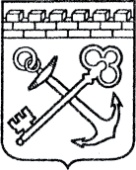 АДМИНИСТРАЦИЯ ЛЕНИНГРАДСКОЙ ОБЛАСТИКОМИТЕТ ПО КУЛЬТУРЕ ЛЕНИНГРАДСКОЙ ОБЛАСТИП Р И К А З«___»____________2018 г.	№_______________	Санкт-ПетербургОб утверждении порядка работы экспертного совета по отбору некоммерческих организаций для предоставления субсидий из областного бюджета Ленинградской области социально ориентированным  некоммерческим организациям, не являющимся государственными (муниципальными) учреждениями,  на реализацию проектов развития и поддержки народного творчества в Ленинградской области в рамках государственной программы Ленинградской области «Развитие культуры в Ленинградской области»
В соответствии с пунктом 2.7. Порядка определения объема и предоставления из областного бюджета Ленинградской области субсидии социально ориентированным  некоммерческим организациям, не являющимся государственными (муниципальными) учреждениями,  на реализацию проектов развития и поддержки народного творчества в Ленинградской области (далее – Порядок) в рамках государственной программы Ленинградской области «Развитие культуры в Ленинградской области» (приложение 4 к постановлению Правительства Ленинградской области от 14 ноября 2013 № 404 «О государственной программе Ленинградской области «Развитие культуры в Ленинградской области» (с изменениями от 30.11.2017):1. Утвердить порядок работы экспертного совета по отбору некоммерческих организаций для предоставления субсидий, согласно приложению к настоящему приказу;2. Контроль за исполнением настоящего приказа оставляю за собой.Председатель комитета	Е.В. ЧайковскийПриложениек приказу комитета по культуре Ленинградской областиот ____ _______ . № ____Порядок работы Экспертного совета 1. Общие положения1.1. Настоящее Положение определяет порядок формирования (создания), деятельности, организации работы, ликвидации, полномочия и иные условия, необходимые для организации надлежащей работы экспертного совета по отбору социально ориентированных некоммерческих организаций для предоставления субсидий (далее – экспертный совет).1.2. Экспертный совет в своей деятельности руководствуется Конституцией Российской Федерации, федеральным законодательством, Уставом Ленинградской области, областными законами, правовыми актами Губернатора Ленинградской области, правовыми актами Правительства Ленинградской области, а также настоящим Положением.1.3. Экспертный совет может формироваться из представителей:- органов государственной власти Ленинградской области;- органов местного самоуправления;- учреждений культуры Ленинградской области;- образовательных учреждений.1.4.Состав экспертного совета размещается в открытом доступе в информационно-телекоммуникационной сети «Интернет» не позднее трех рабочих дней со дня его утверждения.1.5.Состав экспертного совета утверждается распоряжением комитета по культуре Ленинградской области.1.6.Экспертный совет формируется в составе председателя экспертного совета, заместителя председателя экспертного совета, секретаря экспертного совета и членов экспертного совета.1.7.Председатель экспертного совета:осуществляет общее руководство деятельностью экспертного совета;утверждает планы работы экспертного совета;ведет переписку от имени экспертного совета;созывает очередные и внеочередные заседания экспертного совета;открывает и ведет заседания экспертного совета, объявляет перерывы;утверждает повестку дня заседания экспертного совета;подводит итоги голосования и оглашает принятые решения;подписывает протоколы заседаний экспертного совета;председатель экспертного совета является членом экспертного совета;в случае отсутствия секретаря экспертного совета назначает секретаря экспертного совета из числа членов экспертного совета;осуществляет оценку заявок согласно п.2.5.1, 2.5.2 и 2.5.3 Порядка. В период отсутствия председателя экспертного совета его обязанности исполняет заместитель председателя экспертного совета.1.8. Члены экспертного совета:присутствуют на заседаниях экспертного совета и принимают решения по вопросам, отнесенным к компетенции экспертного совета настоящим Положением;осуществляют оценку заявок согласно п.2.5.1, 2.5.2 и 2.5.3 Порядка;подписывают протоколы заседаний экспертного совета;не вправе делегировать свои полномочия другим лицам.1.8.1 Члены экспертного совета обязаны:лично присутствовать на заседаниях экспертного совета, отсутствие на заседаниях экспертного совета допускается только по уважительным причинам,соблюдать порядок рассмотрения и оценки заявок на участие в конкурсном отборе.1.8.2. Члены экспертного совета вправе:знакомиться со всеми представленными на рассмотрение экспертного совета документами и материалами,выступать на заседаниях экспертного совета в соответствии с порядком ведения заседания экспертного совета,проверять правильность протоколов экспертного совета, в том числе правильность отражения в этих протоколах выступлений.Члены экспертного совета имеют право письменно изложить свое особое мнение, которое прикладывается к протоколу заседания экспертного совета.1.8.3. Член экспертного совета, систематически не посещающий заседания экспертного совета, исключается из состава экспертного совета приказом комитета по культуре Ленинградской области по представлению председателя экспертного совета.1.9. Секретарь экспертного совета:осуществляет организационное и техническое формирование повестки заседания экспертного совета,осуществляет организационную и техническую подготовку заседаний экспертного совета, в том числе формирует планы работы экспертного совета, не позднее чем за три дня до заседания экспертного совета информирует членов экспертного совета и иных лиц, принимающих участие в работе экспертного совета, о дате, времени и месте проведения заседания экспертного совета, подготавливает для членов экспертного совета копии повестки дня заседания экспертного совета и иные необходимые материалы,ведет и оформляет протоколы заседаний экспертного совета, подписывает указанные протоколы,обеспечивает рассмотрение устных и письменных обращений, поступающих в адрес экспертного совета,выполняет поручения председателя экспертного совета по вопросам деятельности экспертного совета;размещает на официальном портале комитета по культуре Ленинградской области (culture.lenobl.ru) в разделе «Конкурсы» Извещение о дате очередного заседания экспертного совета, на котором будет проводиться конкурсный отбор, и о сроках представления проектов для конкурсного отбора;размещает на официальном портале комитета по культуре Ленинградской области (culture.lenobl.ru) в разделе «Конкурсы» информацию о результатах конкурсного отбора;осуществляет прием и регистрацию заявок на участие в конкурсном отборе;выдает расписки в получении конкурсной заявки с указанием даты и времени ее получения по требованию участника конкурсного отбора, подавшего заявку;извещает лиц, принимающих участие в работе экспертного совета, о времени и месте проведения заседаний не менее чем за 5 (пять) рабочих дней до их начала;обеспечивает ознакомление членов экспертного совета с заявками и иными материалами, представленными на конкурсный отбор;осуществляет подготовку протокола заседания экспертного совета;организует хранение протоколов, составленных в ходе проведения конкурсного отбора.Секретарь экспертного совета не является членом экспертного совета и не имеет права голоса2. Порядок организации деятельности экспертного совета.2.1. Все решения экспертного совета принимаются на заседаниях экспертного совета 2.2. Организационное и информационное обеспечение деятельности экспертного совета осуществляется комитетом по культуре Ленинградской области.2.3. О дате, времени и месте заседания экспертного совета члены экспертного совета уведомляются письменно. Уведомление о дате, времени и месте заседания экспертного совета подписывается председателем экспертного совета.2.4. Если нарушение порядка уведомления членов экспертного совета о дате, времени и месте заседания экспертного совета, установленное настоящим Положением, повлекло отсутствие одного или нескольких членов экспертного совета на заседании экспертного совета, решения, принятые на соответствующем заседании экспертного совета не влекут каких-либо юридических последствий. В этом случае председатель экспертного совета обязан организовать проведение нового заседания экспертного совета с той же повесткой дня, на котором должно быть отменено ранее принятое решение, а все вопросы должны быть рассмотрены в установленном данным Положением порядке.2.5. До начала заседания экспертного совета членам экспертного совета должна быть предоставлена возможность ознакомления с заявками и иными материалами, представленными на конкурсный отбор.2.6. Члены экспертного совета могут знакомиться с заявками и иными материалами, представленными на конкурсный отбор, в любой день в рабочее время в месте ознакомления, определяемом председателем экспертного совета.2.7. Заседание экспертного совета является правомочным при участии в нем не менее 50% от общего числа его членов.2.8. Для оценки заявок и иных материалов, представленных на конкурсный отбор, экспертным советом могут приниматься решения о привлечении к рассмотрению материалов экспертов, не входящих в состав экспертного совета. При этом, мнения экспертов носят рекомендательный характер.2.9. Член экспертного совета вправе в любое время заявить о выходе из состава экспертного совета, подав соответствующее заявление в письменной форме председателю экспертного совета.2.10. Решение о победителях конкурсного отбора принимается экспертным советом на основании критериев по системе балльных оценок. 2.11. По иным вопросам экспертный совет принимает решения путем открытого голосования, простым большинством голосов от числа членов экспертного совета.2.12. В случае равенства голосов определяющим является голос председателя экспертного совета.2.1.13.В случае если член экспертного совета лично (прямо или косвенно) заинтересован в итогах конкурса или имеются иные обстоятельства, способные повлиять на участие члена экспертного совета в работе экспертного совета, он обязан проинформировать об этом экспертный совет  до начала рассмотрения заявок на участие в конкурсе.Под личной заинтересованностью члена экспертного совета понимается возможность получения им доходов в денежной либо натуральной форме, доходов в виде материальной выгоды непосредственно для члена экспертного совета, его близких родственников, а также граждан или организаций, с которыми член экспертного совета связан финансовыми или иными обязательствами.2.14.В случае выявления личной заинтересованности члена экспертного совета в итогах конкурса, участие данного члена экспертного совета в работе экспертного совета приостанавливается.2.15.Каждый член экспертного совета обладает одним голосом. Член экспертного совета не вправе передавать право голоса другому лицу.2.16.Член экспертного совета, не согласный с принятым решением, вправе в письменном виде изложить свое особое мнение, которое прилагается к протоколу, но может не публиковаться.2.17.Информация о наличии особого мнения члена экспертного совета отражается в соответствующем протоколе заседания экспертного совета. 2.18.Все решения экспертного совета оформляются протоколами, которые подписываются секретарем и членами экспертного совета.3. Порядок опубликования информации о результатах конкурсного отбора.3.1  Информация о конкурсе публикуется на официальном портале комитета по культуре Ленинградской области (culture.lenobl.ru) в разделе «Конкурсы».4. Прекращение деятельности экспертного совета.Экспертный совет прекращает свою деятельность на основании приказа комитета по культуре Ленинградской области.Подготовил:Консультант отдела государственной поддержки культурыискусства и народного творчества 			                                        С.Н.ПолеваяСогласовано:Начальник отдела государственной поддержкикультуры, искусства и народного творчества комитета по культуре Ленинградской области                                                       А.В. ЦурбанКонсультант сектораправового обеспечениядепартамента государственной охраны, сохранения и использования объектов культурного наследия						                           Е.А.Корнилова         